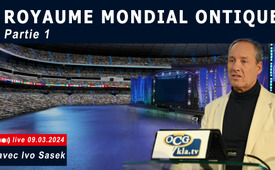 « Le jour du déblocage »  – Journée internationale des Amis 2024 (avec Ivo Sasek) – 4 mai 2024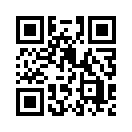 Un événement auquel des milliers de personnes ont assisté en direct et auquel tu peux désormais prendre part ! Journée internationale des Amis 2024 - l'événement annuel unique avec le fondateur de Kla.TV Ivo Sasek - diffusé en direct dans 53 pays, traduit simultanément en plus de 10 langues.
En tant que prédicateur, Ivo Sasek est connu pour sa capacité à bouleverser les visions religieuses et sociopolitiques du monde grâce à ses connaissances bibliques approfondies. Son objectif : libérer notre plein potentiel en tant qu'organisme humain mondial ! Ivo Sasek, sa famille et des équipes de collaborateurs actifs dans le monde entier ne se contentent pas de parler des changements urgents et nécessaires dans le monde, ils façonnent ce nouveau monde avec force, joie et énergie.
Laissez-vous emporter et revivez cette journée avec nous.Un événement auquel des milliers de personnes ont assisté en direct et auquel tu peux désormais prendre part ! Journée internationale des Amis 2024 - l'événement annuel unique avec le fondateur de Kla.TV Ivo Sasek - retransmis en direct dans 53 pays, traduit simultanément dans plus de 10 langues. Ivo Sasek est connu en tant que prédicateur pour avoir bouleversé les visions religieuses et sociopolitiques du monde grâce à ses connaissances bibliques approfondies. Avec un objectif : libérer notre plein potentiel en tant qu'organisme humain mondial ! 

« Nous ne formons pas seulement une famille. Non, nous sommes bien plus que cela. Nous sommes tous un organisme. C'est beaucoup plus concret. Cette prise de conscience est donc la clé du rétablissement global ici-bas. C'est pourquoi j'aime tout le monde. Je ne peux haïr personne. J'aime mes pires ennemis parce que je sais qu'en fin de compte, nous devons arriver au but ensemble. »

Ivo Sasek, sa famille et les équipes de collaborateurs actifs dans le monde entier ne se contentent pas de parler des changements urgents et nécessaires dans le monde, ils façonnent ce nouveau monde avec force, joie et énergie. Vous voulez en savoir plus ? Alors profitez de l'occasion et créez dès aujourd'hui un réseau avec des personnes de votre région : 
 www.kla.tv/vernetzung

« Je peux vous conseiller d'une façon ou d'une autre, quelle que soit la voie que vous empruntez, engagez-vous d'une manière ou d'une autre, c'est la solution. Je vous demande de rechercher, si possible, je dirai ce que nous savons, notre expérience, parce que nous avons passé en revue des dizaines de milliers de leçons, jour et nuit, pendant plus de 45 ans, afin que vous n'ayez pas à emprunter des milliers de chemins et que vous appreniez à en comprendre l'essence. » 


Tu es pour moi comme la plus belle des chansons 
Je suis amoureux de cette mélodie 
Elle va et vient dans mon cœur 
Où que je sois.


« Les guerres elles-mêmes, qui sont actuellement menées, sont des manœuvres de diversion pour couvrir la guerre en cours, qui est bien plus importante. »

Une confiance qui me soutient 
Même si le monde part en vrille 
Une foi qui me soulève 
Qui m'accompagne même sur l'eau 
L'espoir pour tous 

« L'OMS hors de tous les pays et de tous, finissons-en avec ces clubs. Ils sont extrêmement dangereux. »

Schwab "Klaus (vole)" l’argent, sois gentil.
Tu t'es cru malin 
et tu as créé le Great Reset 
mais il n'est pas vraiment génial, 
il a déjà été dévoilé.
Maintenant, nous allons réinitialiser 
et construire un nouveau monde.

Kla.TV présente le montage vidéo de cette journée inoubliable. Restez à l'écoute !de is.Sources:https://www.msn.com/de-de/nachrichten/panorama/dubai-unter-wasser-wettermanipulation-steht-unter-verdacht-f%C3%BCr-t%C3%B6dliches-unwetter/ar-BB1lMb6o

https://www.derstandard.de/story/3000000216377/was-cloud-seeding-ist-und-warum-es-nichts-mit-den-unwettern-in-dubai-zu-tun-hat

https://healthpolicy-watch.news/wp-content/uploads/2024/04/DRAFT_WHO-Pandemic-Agreement_16-April-2024.pdf

Projet de traité de l'OMS sur les pandémies
https://apps.who.int/gb/inb/pdf_files/inb9/A_inb9_3Rev1-en.pdf

Groupe de travail sur les amendements au Règlement sanitaire international (2005) (WGIHR)
https://apps.who.int/gb/wgihr/pdf_files/wgihr8/WGIHR8_Proposed_Bureau_text-en.pdf

Appel au réveil international : L'OMS prépare un coup sournois !
www.kla.tv/28740

AFRIQUE: https://sciencefiles.org/2022/06/01/who-bauchlandung-kein-pandemievertrag-afrikanische-laender-retten-die-freiheit/
https://apollo-news.net/unwissenschaftliche-methoden-afrikaner-lehnen-bevormundung-durch-who-ab/
HONGRIE: https://
www.youtube.com/watch?v=jBk8asA7A8U
SLOVAQUIE: 
https://www.youtube.com/watch?v=3e0zDEd3Fjs
PAYS-BAS: https://tkp.at/2024/04/19/niederlande-parlament-lehnt-who-reform-ab/
LOUISIANE,FLORIDE et UTAH :
https://uncutnews.ch/die-anzahl-der-staaten-waechst-die-sich-gegen-den-pandemie-vertrag-der-who-wehren-und-ihre-rechte-bekraeftigen/
https://legiscan.com/LA/votes/SB133/2024


Article du code pénal sur les délits commis par les médias pour les prélèvements obligatoires
https://www.fedlex.admin.ch/eli/cc/54/757_781_799/de

Livre d'Uwe Hartmann « La guerre hybride, une nouvelle menace pour la liberté et la paix »
https://buchshop.bod.de/hybrider-krieg-als-neue-bedrohung-von-freiheit-und-frieden-uwe-hartmann-9783945861042
https://www.frankfurter-hefte.de/media/Archiv/2016/Heft_12/PDF/2016-12_hartmann.pdf

Bill Gates sur le vaccin Covid :
https://www.youtube.com/watch?v=083VjebhzgI
https://www.cbsnews.com/video/extended-interview-bill-gates-on-coronavirus-pandemic/
https://multipolar-magazin.de/artikel/der-impfaktivismus-der-gates-stiftung

1ère justification
voir l'émission www.kla.tv/28218Conférence de Munich sur la sécurité?!

2e justification
https://www.patriotpetition.org/2019/06/28/faire-und-ausgewogene-berichterstattung-im-srf-durchsetzen-serafe-moratorium-jetzt/
voir l’émission www.kla.tv/12016Prof. Werner Kirstein « Le changement climatique politico-généré », dès 13:45 min.
voir l’émission| www.kla.tv/14420« Changement climatique nucléaire ? Plus de 2 100 essais de bombes atomiques depuis 1945 ! »
voir émission www.kla.tv/27872- "Manipulations météorologiques : Ce que nous savons avec certitude - Conférence du physicien ETH Dr. Philipp Zeller"

3ème justification
https://aktuelle-nachrichten.app/schweizer-physiker-ueber-chemtrails-und-haarp-die-frage-ist-was-dem-kerosin-beigemischt-wird-video/

4e justification
https://stopworldcontrol.com/de/uno/?inf_contact_key=19c3360d62408152d02627ae30553571f651f238aa2edbb9c8b7cff03e0b16a0

5e justification
voir l’émission www.kla.tv/27305- La secte du sang II
voir l’émission www.kla.tv/26446- REUPLOAD : Scandale autour de la SRF et Robin Rehmann - Satanic Panic
https://www.youtube.com/watch?v=dF7XJ5OZn44

6e justification
voir émission https://www.kla.tv/27319- Jan Böhmermann : Satire financée par l'Etat - au détriment de la diversité d'opinion

7e justification
https://www.youtube.com/watch?v=wzVe684qbOY
voir l’émission www.kla.tv/27305- La secte du sang II

8e justification 
Satanic Panic 2 : https://www.youtube.com/watch?v=4GK0DETWYPQ

9e justification
https://www.srf.ch/wissen/corona/who-chef-ghebreyesus-mit-umsicht-gegen-das-coronavirus
voir l’émission www.kla.tv/26779- Le dossier Tedros

10e justification
voir émission www.kla.tv/16937- La fraude mondiale du Covid couverte par les médias ?

11e justification
https://www.fedlex.admin.ch/eli/cc/2007/150/de#id-5-2

12e justification
https://www.linkedin.com/pulse/how-rockefeller-founded-deep-state-pharma-waged-war-cures-mukhamedin
OMS, origines et mode opératoire, panique virale 
voir les émissions :
www.kla.tv/27568
www.kla.tv/10075
www.kla.tv/25901
www.kla.tv/28042

13e justification
Sources voir l'émission : www.kla.tv/17530- Le test PCR Covid résiste-t-il à une vérification de faits ?

14e justification
https://www.srf.ch/play/tv/puls/video/long-covid-jugend-schuetzt-nicht-vor-langzeitfolgen?urn=urn:srf:video:89e2cebd-522c-449e-9a7b-0822474c290e
https://corona-transition.org/strafanzeige-gegen-das-fernsehen-srf-wegen-schreckung-der-bevolkerung
https://tkp.at/2024/03/15/australische-behoerde-long-covid-gibt-es-nicht/?utm_source=mailpoet&utm_medium=email&utm_source_platform=mailpoet&utm_campaign=neue-artikel-der-woche-auf-tkp-at-vom-date-d-date-m-date-y_924
voir l’émission www.kla.tv/19240- Plainte pénale contre SRF pour avoir alarmé la population

15e justification
https://www.srf.ch/news/international/krude-theorien-im-internet-vier-behauptungen-ueber-die-corona-impfung-im-fakten-check
https://anandamide.substack.com/p/vaccine-targeted-qpcr-of-cancer-cell

16e justification
https://www.srf.ch/news/schweiz/impfung-auf-breiter-front-swissmedic-direktor-zuversichtlich-dass-wir-rennen-gewinnen
Miao, C.H. et al. (2001) Long-term and therapeutic-level hepaticgeneexpressionof human factor IX after nakedplasmidtransfer in vivo. Mol. Ther. 3:947-57
https://pubmed.ncbi.nlm.nih.gov/11407909/

17e justification
https://www.srf.ch/news/international/krude-theorien-im-internet-vier-behauptungen-ueber-die-corona-impfung-im-fakten-check

18e justification
https://www.srf.ch/news/schweiz/impfung-auf-breiter-front-swissmedic-direktor-zuversichtlich-dass-wir-rennen-gewinnen
voir émission https://www.kla.tv/19373- Autorisation "conditionnelle" des quatre principaux vaccins Covid hautement négligente ?

19e justification
https://t.me/DarioTobler/771
https://www.srf.ch/news/schweiz/skepsis-unter-jungen-frauen-unfruchtbar-wegen-covid-impfung-die-gynaekologin-klaert-auf
https://www.stattzeitung.org/artikel-lesen/2023-08-31-moderne-kastration-unfurchtbarkeit-durch-impfung.html

20e justification
https://weltwoche.ch/daily/srf-will-nicht-ueber-die-rki-files-berichten-die-begruendung-sie-betreffen-deutschland-aber-nicht-die-schweiz-stellt-der-sender-nun-die-berichterstattung-ueber-das-ausland-generell-ein/
https://insideparadeplatz.ch/2024/04/14/bag-und-srf-tun-so-als-ob-rki-files-egal-seien/

21e justification
https://www.srf.ch/play/tv/tagesschau/video/tausende-corona-leugner-demonstrieren-in-berlin?urn=urn:srf:video:ed640766-86cb-4d58-a398-a89cc8b0f043

22e justification
https://www.srf.ch/news/schweiz/aerzte-im-visier-behoerden-warnen-corona-skeptiker

23e justification
https://www.srf.ch/play/tv/srf-school/video/verschwoerungstheorien?urn=urn:srf:video:d82d76af-4caf-42de-adce-5b6ea6df8093

24e justification
voir l'émission www.kla.tv/28646-Fuites dans le mainstream : Le changement climatique par des armes météorologiques

25e justification
https://www.tagesschau.de/multimedia/bilder/anschlaegewtc-ts-100.html
https://www.srf.ch/news/international/20-jahre-nach-9-11-stunden-des-terrors-die-anschlaege-vom-11-september-2001
voir l’émission www.kla.tv/14912- Les rapports du gouvernement américain sur le 11 septembre réfutés : WTC7 a été dynamité (par Daniele Ganser)

26e justification
https://propagandaschau.wordpress.com/2017/02/26/attacke-auf-daniele-ganser-auch-das-srf-beherrscht-die-miesen-tricks-der-propaganda/
https://www.youtube.com/watch?v=-cJWVBj7PtA
voir émission https://www.kla.tv/7237- Attentats terroristes de Paris - la SRF et d'autres médias convaincus de reportages scandaleux

27e justification
https://www.srf.ch/wissen/3-jahre-nach-corona-shutdown-covid-impfkampagne-was-fachleute-heute-anders-machen-wuerden
https://insideparadeplatz.ch/2022/04/04/srf-monat-maerz-mit-fakenews-rekord/

28e justification
https://www.epochtimes.de/politik/ausland/us-gesundheitsbehoerde-cdc-veroeffentlicht-bisher-unbekannte-berichte-ueber-covid-19-impfschaeden-a4654737.html

29e justification
voir l'émission www.kla.tv/15689- Guerres basées sur des mensonges

30e justification
voir l'émission www.kla.tv/15689- Guerres basées sur des mensonges
https://www.focus.de/politik/ausland/fast-5-200-tote-drohnenaufnahmen-zeigen-new-york-errichtet-massengraeber-auf-hart-island_id_11871800.html
https://www.tagesspiegel.de/politik/armee-transportiert-leichen-mit-lkw-ab--ausnahmezustand-im-land-verlangert-7422163.html
https://www.bild.de/video/clip/news-ausland/schock-bilder-aus-italien-armee-transportiert-corona-tote-69491592.bild.html
https://exxpress.at/die-leichen-von-bergamo-die-wahrheit-ueber-ein-foto-das-der-halben-welt-angst-einjagte/

31e justification
voir émission www.kla.tv/9822- 7 mensonges de la SRF sur la Syrie en 7 minutes
voir l'émission www.kla.tv/15689- Guerres basées sur des mensonges

32e justification
http://www.srf.ch/news/international/assad-ist-nur-noch-an-der-macht-weil-er-so-brutal-ist
http://www.srf.ch/news/international/ein-wandel-vom-ausmass-der-reformation
https://deutsch.rt.com/kurzclips/44785-christliche-nonne-nach-aleppo-westmedien-luege/
https://www.youtube.com/watch?v=j-odogWwdA. 
https://propagandaschau.wordpress.com/2016/12/27/nach-der-befreiung-von-ost-aleppo/
https://www.youtube.com/watch?v=mgnTskvdYi0
voir l’émission http://www.kla.tv/9696- Une journaliste britannique de retour d'Alep : tout le monde a raconté les atrocités commises par les rebelles
voir l’émission http://www.kla.tv/9699- Un prêtre britannique s'est rendu à Alep : "L'effondrement du journalisme crédible est choquant".
voir l’émission https://www.kla.tv/9788- Signes distinctifs d'une pratique conspirationniste - Les médias et la SRF sous la loupe
voir l’émission www.kla.tv/9856-Une religieuse catholique de retour d'Alep &: Les médias occidentaux mentent sur la réalité en Syrie

33e justification
https://www.puls24.at/news/politik/wolodymyr-selenskyj-wir-alle-spueren-wie-unser-sieg-naht/281046
https://www.srf.ch/news/international/krieg-in-der-ukraine-selenski-spricht-von-kriegsverbrechen-und-festnahmen-in-cherson
voir l’émission www.kla.tv/24203- Kherson : Crimes de guerre– Les médias ne font pas leur job !

34e justification
Audition de la commission de la santé du Bundestag allemand le 14.03.2022
https://www.youtube.com/watch?v=cYu5iPvoKCo
Dépliant "Mort de cliniques malgré la pandémie ?" de MWGFD, https://freiheitsboten.org/quellen/
Témoignages personnels de médecins, d'infirmières, de kinésithérapeutes 
(par ex. www.kla.tv/19913- Covid : Comment fonctionne la manipulation des médias- Rapport d'expérience du Dr Andreas Heisler).

35e justification
http://www.srf.ch/news/panorama/2015-droht-neuer-waermerekord
http://s1.srf.ch/var/storage/images/auftritte/kultur/bilder/2016/11/15/node_11623561/129515071-3ger-DE/bild_s8.jpg
http://www.srf.ch/kultur/wissen/das-klima-auf-der-kippe
http://www.eike-klima-energie.eu/climategate-anzeige/wer-oder-was-ist-eigentlich-der-welt-klimarat-ipcc-und-was-tut-er/
http://www.eike-klima-energie.eu/climategate-anzeige/ipcc-klimarat-wieder-in-noeten-renommierter-wissenschaftler-entlarvt-alarmismus-sowie-eine-korrumpierende-vetternwirtschaft-beim-ipcc/
http://alles-schallundrauch.blogspot.de/2008/05/petition-von-31000-wissenschaftler.html
http://www.klimaskeptiker.info/index.php?seite=manipulation.php
http://www.mmnews.de/index.php/etc/12569-die-co2-luege-panik-fuer-profit
voir l'émission http://www.kla.tv/9408- Scientifiques du climat : le changement climatique n'est pas dû au CO2 (exposé du Prof. Dr Werner Kirstein)

36e justification
https://weltwoche.ch/daily/lug-und-trug-beim-srf-club-die-asylstatistik-war-gefaelscht-und-sollte-die-zuschauer-manipulieren/
https://www.hortipendium.de/CO2-D%C3%BCngung
https://de.wikipedia.org/wiki/Kohlenstoffdioxid-D%C3%BCngung
https://www.gasido.de/blog/posts/co2-im-gewaechshaus-co2-begasung-duengung-alle-infos

37e justification
http://www.srf.ch/sendungen/kontext/klimaschutz-jetzt-konkret-der-klimaschwerpunkt-3-3
voir l'émission www.kla.tv/5257-Le climat et le méchant homme - L'homme influence-t-il vraiment le climat ?

38e justification
https://weltwoche.ch/daily/die-srf-tagesschau-preist-elektro-autos-als-emissionsfrei-an-mit-diesem-maerchen-stellt-sie-sich-in-den-dienst-der-offiziellen-klimapropaganda/

39e justification
https://www.bild.de/politik/inland/politik-inland/rundfunkbeitrag-soll-steigen-aber-wofuer-zahlen-wir-eigentlich-87280398.bild.html

40e justification
voir émission www.kla.tv/13617- Conférence d’Uli Weiner : 5G, Internet des objets - confort ou catastrophe ?
Bulletin d'information BERENIS janvier 2021 : https://www.bafu.admin.ch/dam/bafu/de/dokumente/elektrosmog/fachinfo-daten/newsletter_berenis_sonderausgabe_januar_2021.pdf.download.pdf/Newsletter%20BERENIS%20-%20Sonderausgabe%20Januar%202021.pdfCela pourrait aussi vous intéresser:#IvoSasek-fr - Ivo Sasek-fr - www.kla.tv/IvoSasek-fr

#OCG-fr - Qu'est-ce que l'OCG ? - www.kla.tv/OCG-fr

#Ideologie-fr - Idéologie - www.kla.tv/Ideologie-fr

#JourneeDesAmis2024 - Journée des amis 2024 - www.kla.tv/JourneeDesAmis2024

#OpinionSansFard - Opinion sans fard - www.kla.tv/OpinionSansFardKla.TV – Des nouvelles alternatives... libres – indépendantes – non censurées...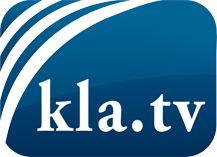 ce que les médias ne devraient pas dissimuler...peu entendu, du peuple pour le peuple...des informations régulières sur www.kla.tv/frÇa vaut la peine de rester avec nous! Vous pouvez vous abonner gratuitement à notre newsletter: www.kla.tv/abo-frAvis de sécurité:Les contre voix sont malheureusement de plus en plus censurées et réprimées. Tant que nous ne nous orientons pas en fonction des intérêts et des idéologies de la système presse, nous devons toujours nous attendre à ce que des prétextes soient recherchés pour bloquer ou supprimer Kla.TV.Alors mettez-vous dès aujourd’hui en réseau en dehors d’internet!
Cliquez ici: www.kla.tv/vernetzung&lang=frLicence:    Licence Creative Commons avec attribution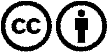 Il est permis de diffuser et d’utiliser notre matériel avec l’attribution! Toutefois, le matériel ne peut pas être utilisé hors contexte.
Cependant pour les institutions financées avec la redevance audio-visuelle, ceci n’est autorisé qu’avec notre accord. Des infractions peuvent entraîner des poursuites.